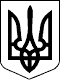                     КАБІНЕТ МІНІСТРІВ УКРАЇНИ 
                        П О С Т А Н О В А 
                    від 5 квітня 1994 р. N 226 
                               Київ 
    Про поліпшення виховання, навчання, соціального захисту та 
   матеріального забезпечення дітей-сиріт і дітей, позбавлених 
                     батьківського піклування 
         { Із змінами, внесеними згідно з Постановами КМ 
           N  433 (  433-95-п   ) від 16.06.95 
           N 1381 ( 1381-2003-п ) від 30.08.2003 
           N  868 (  868-2005-п ) від 06.09.2005 
           N 1061 ( 1061-2006-п ) від 01.08.2006 
           N  146 (  146-2008-п ) від 05.03.2008 
           N  723 (  723-2008-п ) від 20.08.2008 
           N  812 (  812-2017-п ) від 25.10.2017 
           N  921 (  921-2017-п ) від 06.12.2017 - застосовується 
                                            з 1 вересня 2017 року } 
 
    { У назві, тексті постанови та додатках 1 і 2 до неї слова 
      "які залишилися без піклування батьків" замінено словами 
      "позбавлених  батьківського  піклування"  у відповідному 
      відмінку  згідно  з Постановою КМ N 1381 ( 1381-2003-п ) 
      від 30.08.2003 } 
 
     З метою поліпшення виховання, навчання,  соціального  захисту 
та  матеріального  забезпечення  дітей-сиріт  і дітей, позбавлених 
батьківського піклування, Кабінет Міністрів України ПОСТАНОВЛЯЄ: 
     1.  Міністерству  освіти,  Міністерству   охорони   здоров'я, 
Міністерству соціального захисту населення, Уряду Республіки Крим, 
обласним,  Київській   та   Севастопольській   міським   державним 
адміністраціям   упорядкувати   протягом   1994-1996    років    у 
встановленому порядку мережу державних навчально-виховних закладів 
для  дітей-сиріт,  позбавлених  батьківського піклування, віддаючи 
перевагу розвиткові нових  форм  виховання  таких  дітей,  зокрема 
дитячим будинкам сімейного типу. Забезпечити державний захист  цих 
закладів від перепрофілювання, продажу, приватизації. 
 
     { Абзац  другий  пункту  1 виключено на підставі Постанови КМ 
N 868 ( 868-2005-п ) від 06.09.2005 } 
 
     2.  Міністерству  освіти,  Міністерству   охорони   здоров'я, 
Міністерству  соціального  захисту  населення   разом   з   Урядом 
Республіки Крим, обласним, Київською та Севастопольською  міськими 
державними адміністраціями: 
     до 1 вересня 1994 р. переглянути склад  працівників  будинків 
дитини, дитячих  будинків  і  шкіл-інтернатів  для  дітей-сиріт  і 
дітей,  позбавлених батьківського піклування. Залучати до роботи в 
цих закладах осіб, яким притаманні  сердечність,  доброта,  висока 
відповідальність за доручену справу. Встановити порядок,  за  яким 
комплектування  кадрами  зазначених   закладів   має   провадитися 
першочергово; 
     вживати заходів до підвищення  якості  виховання  і  навчання 
учнів  у  навчально-виховних  закладах,  духовного,  творчого   та 
інтелектуального  розвитку  їх  вихованців  в   умовах   розбудови 
незалежної держави; 
     відкривати в зазначених закладах спеціальні класи і  групи  з 
поглибленим     вивченням     предметів      художньо-естетичного, 
гуманітарного,  трудового,  спортивного  та  інших   профілів   за 
інтересами школярів; 
     при доборі батьків-вихователів для дитячих будинків сімейного 
типу враховувати їх ділові, моральні якості,  здібності  й  досвід 
роботи з дітьми. 
     3.    Міністерству    економіки,    Міністерству    фінансів, 
Міністерству освіти, Міністерству охорони  здоров'я,  Міністерству 
соціального захисту населення, Уряду  Республіки  Крим,  обласним, 
Київській та  Севастопольській  міським  державним  адміністраціям 
передбачати  у  планах  економічного  і  соціального  розвитку  та 
бюджеті   капіталовкладення   й   асигнування   на    будівництво, 
реконструкцію і капітальний ремонт навчально-виховних закладів для 
дітей-сиріт і дітей, позбавлених  батьківського  піклування. 
     4.   Уряду   Республіки   Крим,   обласним,   Київській    та 
Севастопольській міським державним адміністраціям: 
     до 1  липня  1994  р.  розробити  і  затвердити   регіональні 
програми  соціального  захисту  й  підтримки  дітей-сиріт і дітей, 
позбавлених  батьківського  піклування,  в  яких  передбачалося б, 
зокрема,   одержання  кожною  дитиною  освіти  і  спеціальності  з 
наступним  працевлаштуванням,  забезпечення  житлом,  отримання  в 
установленому  чинним  законодавством  порядку  пільгових кредитів 
тощо; 
     заохочувати   виробничі   об'єднання   та   підприємства   до 
спрямування частини прибутку, що залишається в  їх  розпорядженні, 
та   наявних   матеріально-технічних   ресурсів   на    поліпшення 
матеріально-технічної   бази   навчально-виховних   закладів   для 
дітей-сиріт і дітей, позбавлених  батьківського  піклування. 
     5.  Міністерству  освіти,  Міністерству   охорони   здоров'я, 
Міністерству соціального захисту населення, Державному  комітетові 
з  матеріальних  ресурсів,  Державному  комітетові  з   легкої   і 
текстильної  промисловості,  Уряду  Республіки   Крим,   обласним, 
Київській та  Севастопольській  міським  державним  адміністраціям 
забезпечувати в першочерговому порядку  навчально-виховні  заклади 
для  дітей-сиріт  і  дітей,  позбавлених батьківського піклування, 
матеріально-технічними   ресурсами,   обладнанням,   транспортними 
засобами,    товарами    культурно-побутового    та    спортивного 
призначення, господарського вжитку. 
     6. Міністерству освіти, Міністерству сільського  господарства 
і продовольства, Державному комітетові  з  матеріальних  ресурсів, 
Уряду Республіки Крим,  обласним,  Київській  та  Севастопольській 
міським державним адміністраціям сприяти  створенню  і  розширенню 
при  дитячих будинках і школах-інтернатах для дітей-сиріт і дітей, 
позбавлених  батьківського  піклування,  підсобних  господарств  і 
цехів. Забезпечувати першочергове виділення їм згідно  з  потребою 
сільськогосподарських   угідь,   матеріально-технічних   ресурсів, 
добрив, насіння, садивного  матеріалу  тощо.  Надавати  зазначеним 
закладам  пільги  для  функціонування  та  розвитку  їх  підсобних 
господарств і цехів. 
     7.  Міністерству  освіти,  Міністерству   охорони   здоров'я, 
Міністерству   соціального   захисту    населення,    Міністерству 
сільського господарства і продовольства, Державному  комітетові  з 
матеріальних   ресурсів,   Державному   комітетові   по   харчовій 
промисловості,  Уряду  Республіки  Крим,  обласним,  Київській  та 
Севастопольській міським  державним  адміністраціям  забезпечувати 
першочергове   постачання    навчально-виховним    закладам    для 
дітей-сиріт   і   дітей,   позбавлених  батьківського  піклування, 
продуктів харчування, в тому числі спеціальних продуктів  дитячого 
харчування, овочів і  фруктів  відповідно  до  норм  харчування  і 
контингенту дітей. 
 
     { Абзац  другий  пункту  7 виключено на підставі Постанови КМ 
N 868 ( 868-2005-п ) від 06.09.2005 } 
 
     8.  Міністерству  охорони  здоров'я,   Міністерству   освіти, 
Міністерству у справах молоді і  спорту,  Уряду  Республіки  Крим, 
обласним,  Київській   та   Севастопольській   міським   державним 
адміністраціям разом з регіональними і  галузевими  профспілковими 
об'єднаннями та Дитячим фондом щороку організовувати  оздоровлення 
дітей-сиріт  і  дітей,  позбавлених  батьківського  піклування,  у 
дитячих санаторіях, оздоровчих і спортивних таборах. 
     9. Міністерству охорони здоров'я: 
     забезпечувати   медичне   обслуговування   (у   тому    числі 
стоматологами-ортопедами)   дітей-сиріт   і   дітей,   позбавлених 
батьківського піклування; 
     двічи на рік проводити  медичні  огляди  всіх  дітей-сиріт  і 
дітей,   позбавлених  батьківського  піклування,  у  разі  потреби 
брати їх на диспансерний  облік,  здійснювати  постійний  медичний 
нагляд за ними і своєчасне лікування; 
     забезпечити   пріоритетне    постачання    навчально-виховним 
закладам   необхідних   медикаментів,   медичної   апаратури    та 
обладнання, засобів корекції фізичного розвитку. 
     10.  З  метою  прилучення  дітей-сиріт  і  дітей, позбавлених 
батьківського  піклування,  до  надбань  українського  і світового 
мистецтва,   формування   і   розвитку   іх   творчих   здібностей 
Міністерству культури, Міністерству освіти разом з Дитячим фондом, 
Федерацією  професійних  спілок,  творчими спілками,  систематично 
проводити  у  дитячих  будинках,  школах-інтернатах,   професійних 
начально-виховних закладах театральні вистави,  концерти, виставки 
образотворчого  та  інших  видів  мистецтва,  творчі  зустрічі   з 
літераторами     та     митцями.    Систематично    організовувати 
конкурси-огляди молодих талантів з метою відбору  найобдарованіших 
дітей  для  навчання  у  спеціальних мистецьких закладах і дитячих 
школах естетичного виховання. 
     Рекомендувати творчим спілкам, іншим громадським організаціям 
та    об'єднанням    безплатно    передавати    у     користування 
навчально-виховним  закладам  для дітей-сиріт і дітей, позбавлених 
батьківського   піклування,  художню,  нотну  та  іншу  спеціальну 
літературу, твори мистецтва, музичні записи тощо. 
     Діти-сироти  і  діти,  позбавлені   батьківського піклування, 
звільняються від сплати за навчання  у  державних  дитячо-юнацьких 
спортивних  школах,  дитячих  школах  естетичного   виховання   та 
гуртках,  студіях  і  секціях  при  дошкільних,   позашкільних   і 
культурно-освітніх   закладах   незалежно    від    їх    відомчої 
підпорядкованості. 
     11.   Передбачити   для   дітей-сиріт  і  дітей,  позбавлених 
батьківського   піклування,   що  виховуються,  або  навчаються  у 
навчально-виховних та навчальних закладах, єдиний квиток, який дає 
право на безплатне  відвідування  кінотеатрів,  виставок,  музеїв, 
спортивних  споруд,  безплатний  проїзд  у  громадському  міському 
(приміському) транспорті (крім таксі). 
     Міністерству освіти за погодженням з Міністерстовм  культури, 
Міністерством у справах молоді і спорту, Міністерством транспорту, 
Державним комітетом по житлово-комунальному господарству розробити 
та затвердити відповідну інструкцію на зразок єдиного квитка. 
     У  разі  запровадження  автоматизованої системи обліку оплати 
проїзду  реалізація  права  на  безплатний  проїзд  у громадському 
міському   (приміському)   пасажирському  транспорті  здійснюється 
шляхом  реєстрації  електронного  квитка в автоматизованій системі 
обліку  оплати  проїзду.  {  Пункт  11  доповнено абзацом згідно з 
Постановою КМ N 812 ( 812-2017-п ) від 25.10.2017 } 
     12.   Установити,   що   діти-сироти   і   діти,   позбавлені 
батьківського  піклування,  крім  тих,  що  перебувають під опікою 
(піклуванням), знаходяться на повному державному утриманні. 
     Міністерству освіти і Міністерству фінансів  разом  з  іншими 
заінтересованими міністерствами і відомствами: 
     у  місячний  термін  упорядкувати  та  затвердити   норми   і 
нормативи утримання дітей-сиріт і дітей, позбавлених батьківського 
піклування,   і   матеріального  забезпечення  навчально-виховного 
процесу; 
     враховуючи особливості утримання  дітей  у  будинках  дитини, 
дитячих  будинках,  школах-інтернатах  для  дітей-сиріт  і  дітей, 
позбавлених   батьківського   піклування,  передбачити  збільшення 
асигнувань  на  харчування  та  придбання  м'якого  інвентаря  для 
вихованців цих закладів  на  10  відсотків  порівняно  з  масовими 
навчально-виховними закладами. 
     Уряд Республіки Крим, обласні,  Київська  та  Севастопольська 
міські  державні  адміністрації   у   разі   необхідності   можуть 
збільшувати грошові й натуральні норми витрат на утримання  дітей- 
сиріт  і  дітей, позбавлених  батьківського  піклування. 
     13. Установити, що: 
     1)   дітям-сиротам   і   дітям,   позбавленим   батьківського 
піклування,  особам з їх числа,  а також учням та студентам, які в 
період навчання у віці від 18 до 23 років залишилися без батьків і 
перебували на повному  державному  утриманні  в  загальноосвітніх, 
професійно-технічних  та вищих навчальних закладах,  при вступі на 
навчання до  професійно-технічних  та  вищих  навчальних  закладів 
видається  безоплатно  за  рахунок  коштів тих закладів,  які вони 
закінчили, комплект нового одягу і  взуття  на  суму  не  менш  як 
12 неоподатковуваних  мінімумів доходів громадян,  а також грошова 
допомога в розмірі не  менш  як  2,5  неоподатковуваного  мінімуму 
доходів   громадян.   Учні   та   студенти   зазначеної  категорії 
зараховуються на повне державне утримання в  навчальних  закладах, 
до  яких  вони  вступили,  і  в період навчання до 23 років або до 
закінчення   відповідних   навчальних   закладів    забезпечуються 
безоплатно   продуктами   харчування,  одягом,  взуттям  і  м'яким 
інвентарем за нормами, встановленими для вихованців шкільного віку 
шкіл-інтернатів.  {  Абзац перший підпункту 1 пункту 13 в редакції 
Постанови КМ N 723 ( 723-2008-п ) від 20.08.2008 } 
     Особам з числа дітей-сиріт і дітей, позбавлених батьківського 
піклування,  учням та студентам,  які в період навчання у віці від 
18 до 23 років залишилися  без  батьків,  до  завершення  навчання 
виплачується  щорічна допомога для придбання навчальної літератури 
в   розмірі   трьох   соціальних  стипендій  для  осіб  зазначеної 
категорії.  Виплата  зазначеної  допомоги  провадиться протягом 30 
днів   після  початку  навчального  року  за  рахунок  коштів,  що 
передбачаються  для  навчальних  закладів  у відповідних бюджетах. 
{  Абзац другий підпункту 1 пункту 13 із змінами, внесеними згідно 
з   Постановою   КМ   N  921  (  921-2017-п  )  від  06.12.2017  - 
застосовується з 1 вересня 2017 року } 
     У разі коли такий учень або студент є  прийомною  дитиною  чи 
дитиною-вихованцем дитячого будинку сімейного типу, він за вибором 
може  бути  зарахований  на  повне  державне  утримання  або  йому 
продовжується  виплата  соціальної  допомоги  як  дітям-сиротам  і 
дітям, позбавленим батьківського піклування;{  Підпункт  1 пункту 13 із змінами, внесеними згідно з Постановою 
КМ  N  433  (  433-95-п ) від 16.06.95, N 1381 ( 1381-2003-п ) від 
30.08.2003,  N  868  (  868-2005-п  )  від  06.09.2005; в редакції 
Постанови КМ N 1061 ( 1061-2006-п ) від 01.08.2006 } 
     2)  абітурієнти  з  числа  дітей-сиріт  і  дітей, позбавлених 
батьківського  піклування,  та  особи  з  їх  числа приймаються до 
навчальних  закладів  поза  конкурсом;  {  Підпункт 2 пункту 13 із 
змінами, внесеними згідно з Постановою КМ N 723 ( 723-2008-п ) від 
20.08.2008 } 
     3)  учням, студентам з числа дітей-сиріт і дітей, позбавлених 
батьківського  піклування,  а також учням, студентам, які в період 
навчання у віці від 18 до 23 років залишились без батьків, щорічно 
надається матеріальна допомога за рахунок стипендіального фонду, а 
також  коштів,  передбачених  на  утримання зазначених закладів, у 
розмірі не менш як 8 неоподатковуваних мінімумів доходів громадян; 
{  Підпункт 3 пункту 13 із змінами, внесеними згідно з Постановами 
КМ  N  433  (  433-95-п ) від 16.06.95, N 1381 ( 1381-2003-п ) від 
30.08.2003, N 723 ( 723-2008-п ) від 20.08.2008 } 
     4)  учням, студентам з числа дітей-сиріт і дітей, позбавлених 
батьківського  піклування,  а також учням, студентам, які в період 
навчання  у  віці  від  18  до 23 років залишились без батьків, що 
навчалися   або   виховувалися   в   навчально-виховних  та  вищих 
навчальних  закладах і перебували на повному державному утриманні, 
при  їх працевлаштуванні видається одяг, взуття, м'який інвентар і 
обладнання  на  суму,  не  менш  як 40 неоподатковуваних мінімумів 
доходів  громадян,  а  також одноразова грошова допомога в розмірі 
шести  прожиткових  мінімумів.  За бажанням випускникам навчальних 
закладів  може  бути  виплачена  грошова  компенсація  у  розмірі, 
необхідному  для  придбання одягу і взуття; { Підпункт 4 пункту 13 
із  змінами,  внесеними згідно з Постановами КМ N 433 ( 433-95-п ) 
від  16.06.95,  N  1381  (  1381-2003-п  )  від  30.08.2003, N 868 
(   868-2005-п  )  від  06.09.2005,  N  146  (  146-2008-п  )  від 
05.03.2008, N 723 ( 723-2008-п ) від 20.08.2008 } 
     5)  діти-сироти і діти, позбавлені  батьківського піклування, 
що  перебувають  під  опікою  (піклуванням),  на період навчання у 
загальноосвітній   школі   забезпечуються   безплатно  шкільною  і 
спортивною   формами,  обідами,  у  вищих  навчальних  закладах  і 
професійних  навчально-виховних  закладах - обідами і гуртожитком. 
При  працевлаштуванні  після  закінчення  навчального  закладу  їм 
виплачується   одноразова   грошова   допомога   в  розмірі  шести 
прожиткових  мінімумів, а також видається одяг і взуття на суму не 
менш  як  16  неоподатковуваних  мінімумів  доходів  громадян.  За 
бажанням  випускникам  навчальних  закладів  може  бути  виплачена 
грошова  компенсація  у розмірі, необхідному для придбання одягу і 
взуття;  {  Підпункт  5  пункту  13 із змінами, внесеними згідно з 
Постановами   КМ   N  433  (  433-95-п  )  від  16.06.95,  N  1381 
(  1381-2003-п  )  від  30.08.2003,  N  868  (  868-2005-п  )  від 
06.09.2005, N 146 ( 146-2008-п ) від 05.03.2008 } 
     6) у  період  канікул  учням  професійних  навчально-виховних 
закладів, студентам вищих навчальних закладів з числа  дітей-сиріт 
і  дітей,  позбавлених  батьківського піклування, виплачуються (за 
нормами службових відряджень) добові за час перебування  у  дорозі 
(туди і назад) та вартість проїзду залізничним, водним, міжміським 
автомобільним  транспортом  до  закладів   чи   сімей,   де   вони 
виховувалися,  за  рахунок  асигнувань  на  утримання   навчальних 
закладів; 
     7) учні професійних навчально-виховних  закладів  і  студенти 
вищих навчальних закладів - колишні вихованці дитячих  будинків  і 
шкіл-інтернатів для дітей-сиріт і дітей, позбавлених батьківського 
піклування,  під  час своїх канікул можуть перебувати у зазначених 
закладах з безплатним проживанням і харчуванням; 
     8) зарахованим на повне державне утримання учням і  студентам 
з числа дітей-сиріт і дітей, позбавлених батьківського піклування, 
що не виїжджають до місць організованого відпочинку в дні канікул, 
а  також під час їх хвороби видається готівка в межах установленої 
грошової норми на харчування з урахуванням торговельної націнки; 
     9)  діти-сироти і діти, позбавлені  батьківського піклування, 
у тому числі ті, що перебувають під  опікою  (піклуванням),  після 
закінчення     (припинення)     перебування      у      державному 
навчально-виховному    закладі,    навчання     у     професійному 
навчально-виховному, вищому навчальному закладі,  а  також  молодь 
цієї категорії після проходження строкової служби в Збройних Силах 
України забезпечуються позачергово впорядкованим житлом. 
     14.  Дітям-сиротам   і   дітям,   позбавленим   батьківського 
піклування,  після досягнення ними 18-річного віку  незалежно  від 
форми  влаштування  виплачується  одноразова  грошова  допомога  у 
порядку, визначеному Кабінетом Міністрів України.{  Пункт  14  в  редакції  Постанови  КМ  N 868 ( 868-2005-п ) від 
06.09.2005 } 
     {  Пункт  15  втратив чинність на підставі Постанови КМ N 433 
( 433-95-п ) від 16.06.95 } 
     16.  Міністерству  освіти,  Міністерству  охорони   здоров'я, 
Міністерству  соціального  захисту  населення  разом  з  Академією 
педагогічних наук: 
     сформувати у 1994-1995 роках державний і  регіональний  банки 
даних   про   дітей-сиріт   і   дітей,  позбавлених  батьківського 
піклування; 
     розробити до 1997 року в межах асигнувань, що виділяються  на 
наукові дослідження,  наукові  методологічні  основи,  принципи  і 
форми виховання, навчання і  соціальної  адаптації  дітей-сиріт  і 
дітей,    позбавлених    батьківського    піклування,   в   умовах 
навчально-виховного закладу. 
     Міністерству  освіти,  Академії  педагогічних  наук  під  час 
розроблення    концепції    педагогічної    освіти     передбачити 
програмно-методичне  забезпечення  підготовки   спеціалістів   для 
державних   і   недержавних  закладів  для  дітей-сиріт  і  дітей, 
позбавлених батьківського піклування. 
     17. Рекомендувати Державній телерадіомовній  компанії,  іншим 
засобам масової інформації постійно привертати увагу громадськості 
до проблем сирітства через тематичні передачі, інтерв'ю, бесіди по 
телебаченню, радіо та у пресі. 
     18. Визначити такими, що втратили чинність: 
     постанову ЦК Компартії України і Ради Міністрів УРСР  від  15 
лютого 1985 р. N 67 "Про заходи по поліпшенню виховання,  навчання 
і матеріального забезпечення дітей-сиріт і  дітей  які  залишилися 
без піклування батьків, у будинках  дитини,  дитячих  будинках  та 
школах-інтернатах"; 
     постанову ЦК Компартії України і Ради Міністрів УРСР  від  25 
серпня  1987  р.  N  289 ( 289-87-п ) "Про організацію виконання в 
республіці  постанови  ЦК  КПРС  і Ради Міністрів СРСР по усуненню 
серйозних  недоліків  у  роботі  з  дітьми-сиротами  і дітьми, які 
залишилися  без  піклування  батьків,  докорінному  поліпшенню  їх 
виховання, навчання і матеріального забезпечення"; 
     розпорядження  Ради  Міністрів УРСР від 30 січня 1988 р. N 51 
( 51-88-р ); 
     абзац другий підпункту 5 пункту 13 постанови  Ради  Міністрів 
УРСР від 5 жовтня 1988  р.  N  318  "Про  створення  в  республіці 
дитячих будинків сімейного типу" (ЗП УРСР, 1988 р., N 11, ст. 45); 
     розпорядження  Ради Міністрів УРСР від 24 лютого 1989 р. N 75 
( 75-89-р ); 
     постанову  Ради  Міністрів  УРСР  від  9  січня  1991  р. N 8 
(  8-91-п  )  "Про  поліпшення умов життя дітей-сиріт і дітей, які 
залишилися без піклування батьків" (ЗП УРСР, 1991 р., N 1, ст. 5). 
 
       Виконуючий обов'язки 
     Прем'єр-міністра України                      Ю. ЗВЯГІЛЬСЬКИЙ 
               Міністр 
     Кабінету Міністрів України                       І. ДОЦЕНКО 
     Інд.28 
     ( Додаток  N  1  виключено  на  підставі  Постанови  КМ N 868 
( 868-2005-п ) від 06.09.2005 ) 
     ( Додаток  N  2  виключено  на  підставі  Постанови  КМ N 868 
( 868-2005-п ) від 06.09.2005 ) 
 
     ( Додаток  N  3  виключено  на  підставі  Постанови  КМ N 868 
( 868-2005-п ) від 06.09.2005 ) 
 
     ( Додаток  N  4  виключено  на  підставі  Постанови  КМ N 868 
( 868-2005-п ) від 06.09.2005 ) 